LAŠKO in RADEČE (učiteljica Martina Jovič): naloge 30. 3.–3. 4. 2020 Rešitve nalog, ki jih je mogoče poslati po elektronski pošti, prosim, pošljite na e-naslov:  martina.jovic1@hotmail.comGLASBENA PRIPRAVNICAV kakršnokoli škatlico s pokrovom daj nekaj kamenčkov ali zrn riža, da bo nastala ropotulja. Zapoj svojo najljubšo pesmico in jo spremljaj z ropotuljo.NAUK O GLASBI, 1. razredDopolni ritmično vajo v 3/4 taktu in jo izvajaj. Uporabiš lahko note – osminko, četrtinko, polovinko, polovinko s piko in četrtinsko pavzo.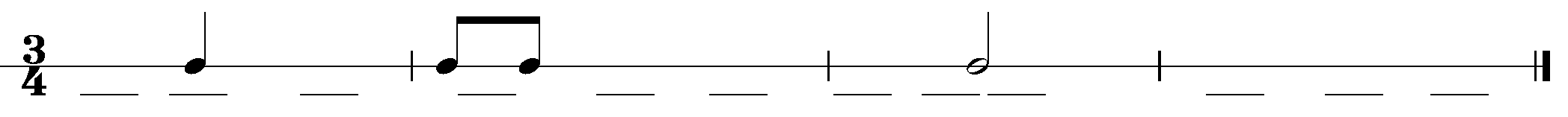 NAUK O GLASBI, 2. razredMALI GLASBENIKI 2: str. 69, vaji 9, 10NAUK O GLASBI, 3. razredMALI GLASBENIKI 3: str. 55, vaja 2 (Nauči se ritmizacijo za durove lestvice z nižaji. Besedilo izgovarjaš na enak način kot pri durovih lestvicah z višaji, str. 49.)NAUK O GLASBI, 4. razredTokrat je na vrsti interval terca.MALI GLASBENIKI 4: str. 72, vaje 6, 7, 8, 9 (Pri vseh nalogah reši prve štiri primere v violinskem ključu.)NAUK O GLASBI, 5. razredOBRNITVI MOLOVEGA KVINTAKORDAZapišemo ju enako, kot smo to storili pri obrnitvah durovega kvintakorda. Primerjajte sestavo durovega kvintakorda, sekstakorda in kvartsekstakorda (del. zv., str. 29, 31) z molovimi, ki so napisani spodaj – opazili boste, da se terce spremenijo (snov je obravnavana v del. zv. na straneh 39, 41 v rumenem okvirčku). Tudi lestvice določamo enako kot pri obrnitvah durovega kvintakorda, le da so zdaj molove lestvice. Spodnje trozvoke zaigraj in zapoj ter si zapomni njihovo sestavo.   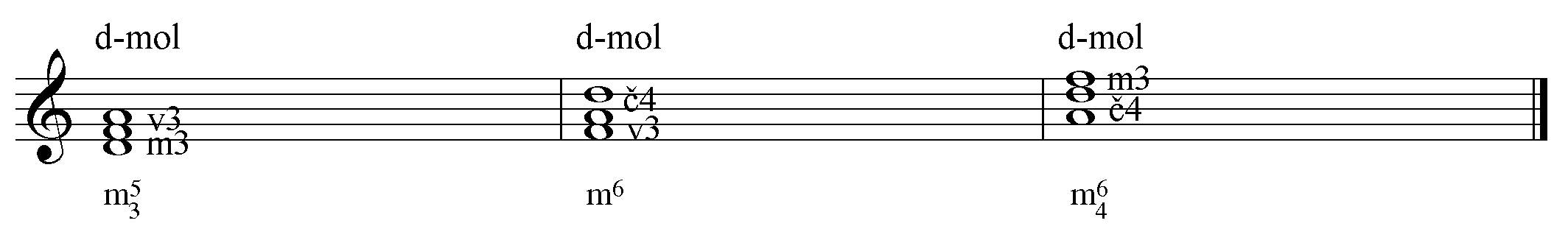 Po zgornjem zgledu reši spodnjo nalogo. Rešene primere zaigraj in zapoj.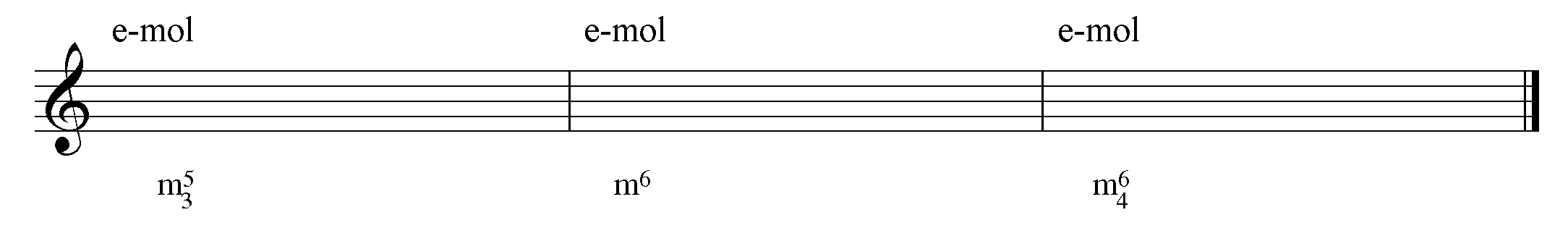 NAUK O GLASBI, 6. razredMALI GLASBENIKI 6: str. 82, vaja 40 (Reši primere v violinskem ključu in jim določi tudi lestvice.)SOLFEGGIO, 1. razredSestavi in izvajaj ritmično vajo v 3/4 taktu. Uporabi tudi šestnajstinsko in osminsko triolo.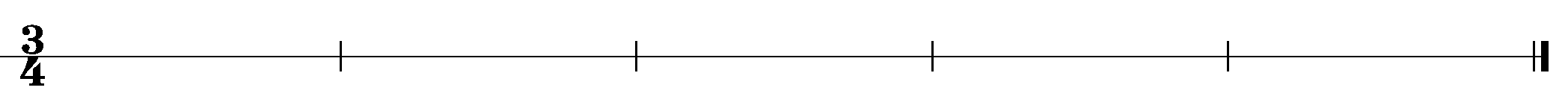 SOLFEGGIO, 2. razredSestavi in izvajaj ritmično vajo v 3/4 taktu. Uporabi tudi sekstolo.NAUK O GLASBI ZA UČENCE 5. in 6. razreda PLESASpodaj so napisani toni od c2 do c3.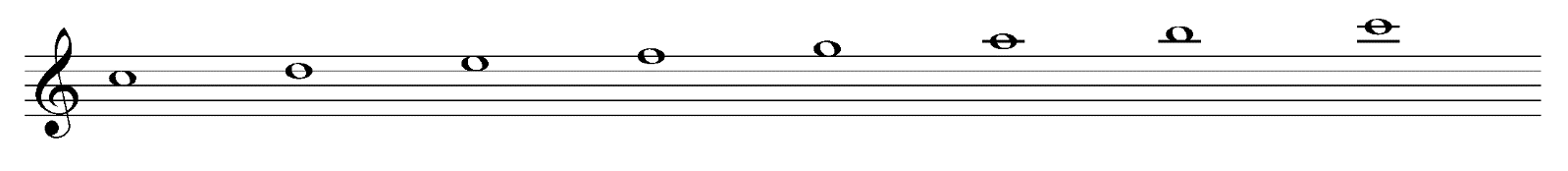 Zapiši tone.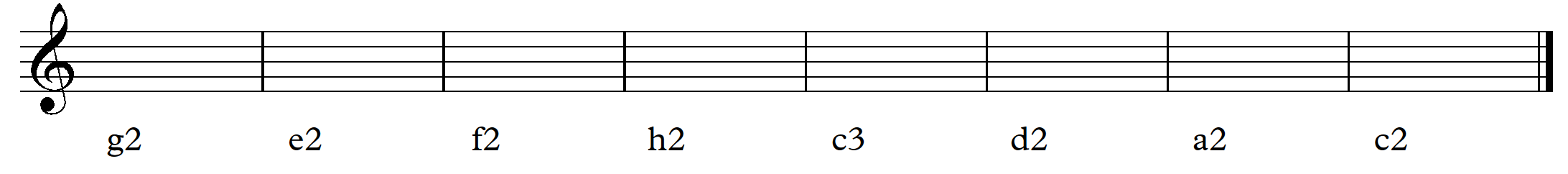 